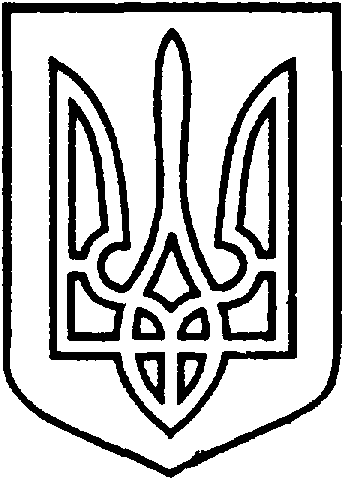 СЄВЄРОДОНЕЦЬКА МІСЬКА ВІЙСЬКОВО-ЦИВІЛЬНА АДМІНІСТРАЦІЯ  СЄВЄРОДОНЕЦЬКОГО РАЙОНУ  ЛУГАНСЬКОЇ  ОБЛАСТІРОЗПОРЯДЖЕННЯкерівника Сєвєродонецької міської  військово-цивільної адміністрації 30 квітня 2021 року                                                              № 617     Про нагородження ГрамотамиСєвєродонецької міської військово-цивільної 
адміністрації  Сєвєродонецького району
Луганської області з нагоди відзначення
Дня матеріКеруючись Законом України „ Про військово-цивільні адміністрації ”,  на підставі Положення про відзнаки Сєвєродонецької міської військово-цивільної адміністрації Сєвєродонецького району Луганської області, затвердженого розпорядженням керівника Сєвєродонецької міської ВЦА від 17.03.2021 р. № 95, розглянувши листи начальника УП та СЗН Василенко Н.  від 28.04.2021 р. № 1965/04 та начальника Служби у справах дітей 
Кочиної Ю. від 27.04.2021 р. № 281,зобов’язую:Нагородити Грамотами Сєвєродонецької міської військово-цивільної адміністрації Сєвєродонецького району Луганської області наступних багатодітних матерів:ЛЕВІНУ Анастасію Сергіївну;САМОЙЛЕНКО Юлію Василівну;ПЛУТЕНКО Інну Миколаївну;ПРОКОПЕНКО Єлизавету Олегівну;АНТИПІНУ Наталію Миколаївну;ПОЛТАВЕЦЬ Анастасію Сергіївну;РОДІВІЛОВУ Інну Михайлівну;ЧУРКІНУ Світлану Григоріївну;АНДРЄЄВУ Ольгу Євгеніївну;ГОЛОЛОБОВУ Ксенію Петрівну.„ За материнську самовідданість, зразкове виховання дітей, забезпечення умов для повноцінного розвитку здорових, гармонійно розвинутих особистостей та з нагоди відзначення Дня матері ”.2.   Розпорядження підлягає оприлюдненню.3.   Контроль за виконанням даного розпорядження покласти на заступника керівника Сєвєродонецької міської ВЦА Ірину СТЕПАНЕНКО. Керівник Сєвєродонецької міськоївійськово-цивільної адміністрації  		                Олександр СТРЮК 